Friday (21/3/2014)Where: 	Stockland Park, 320 Nicklin Way, KawanaTime:11.30pm – 12:00pm	Selectors/Referees meeting12:00pm – 12:30pm	Team Managers/Coaches meeting12:30 pm – 12:45pm	Selector and Referee Photos1:00pm			Day 1 games commence7:00pm			Day 1 games completedSaturday (22/3/2014)Where: 	Stockland Park, 320 Nicklin Way, KawanaTime:8:15am  - 8:45am		Selectors and Referees review9:00am 			Day 2 games commence6:00pm			Day 2 games completedSunday (23/3/2014)Where: 	Stockland Park, 320 Nicklin Way, KawanaTime: 8:15am  - 8:45am		Referee and Selector review9:00am 			Day 3 games commence1:50pm 			Grand Finals commence3:30pm			Grand Finals completed3:45pm 			Presentation commences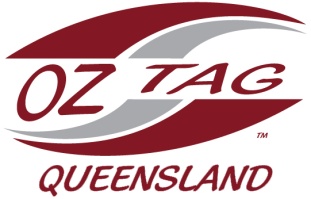 2014SENIOR STATE CUPProgram of Events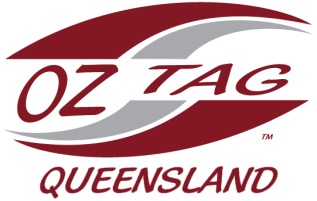 